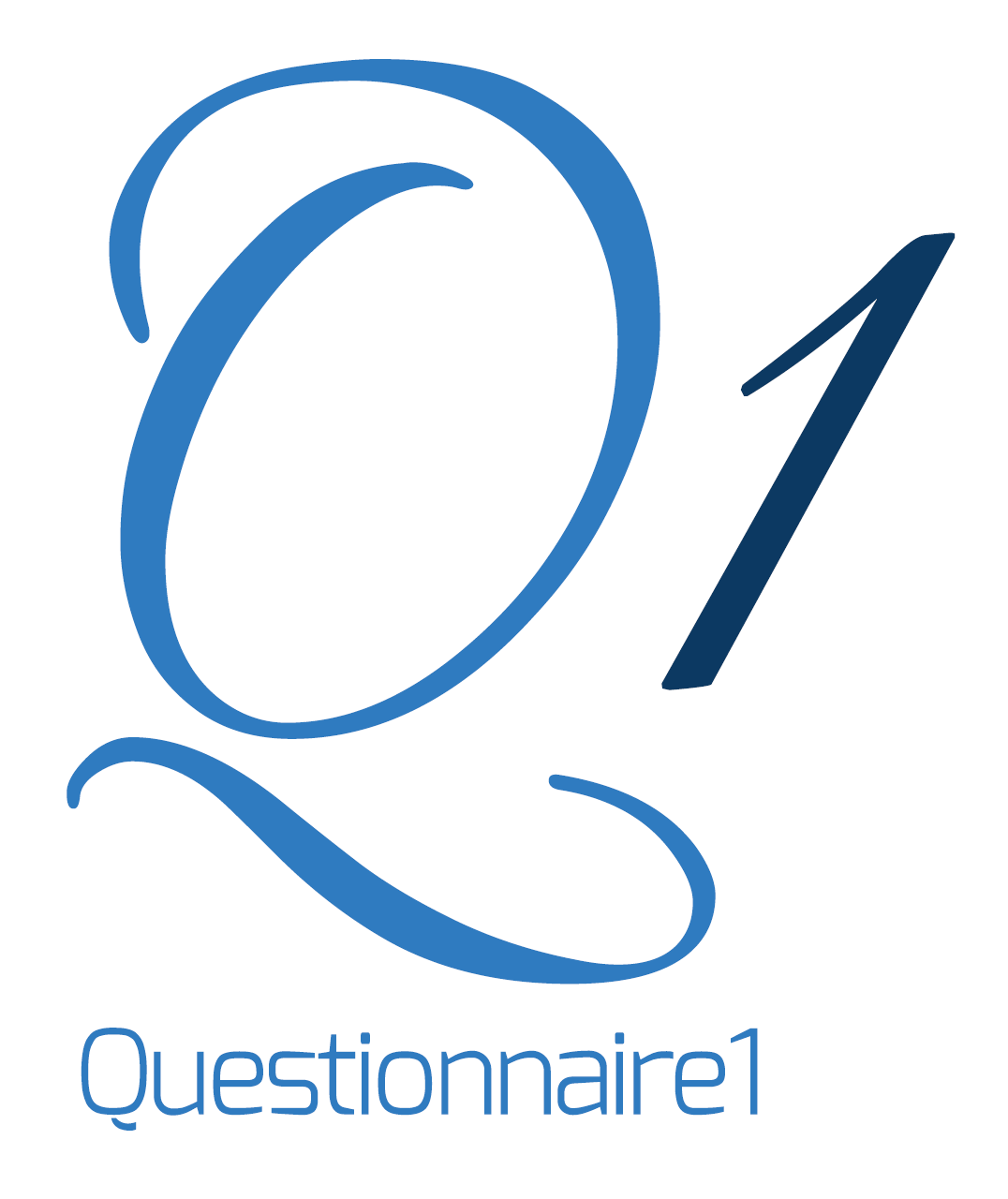 پرسشنامه وان - مرجع پرسشنامه ایرانپرسشنامه مهارتهای زندگیLife Skill Inventoryلطفا میزان برخورداری خود از مهارتهای زندگی را با توجه به مقیاس زیرمشخص نمایید.1= بسیارکم ... 2= کم ... 3= متوسط ... 4= زیاد ... 5 = بسیار زیادآموزش مهارت خودآگاهی1. آگاهی از نقاط ضعف و قوت خویش2. آگاهی از حقوق و مسئولیت های خود3. بیان ارزش های خود4. اعتماد به نفس5. داشتن نگرش مثبت به خود6. داشتن نگرش مثبت به دیگران7. تشخیص رفتار مناسب زنانه8. تشخیص رفتارهای مناسب مردانه9. راهنمایی گرفتن از ارزش های فردی هنگام انجام دادن کارها10. تشخیص نیازهای روانی11. لذت بردن از زندگیداشتن هدف در زندگی12. برخورد مناسب با ناکامی ها و شکست ها13. ارزشیابی موثر بودن اعمال خود14. تشخیص نیازهای جسمانی15. تشخیص نیازهای روانی16. پی بردن به اهداف و اهمیت آنها17. تدوین اهداف کوتاه مدت18. تدوین اهداف بلند مدت19. کنار آمدن با تغییرات در زندگی20. انتخاب اهداف و انتخاب فعالیتها جهت رسیدن به هدف21. پی بردن به اهداف و اهمیت آنهامهارتهای مربوط به ارتباط های انسانی22. ارتباط کلامی موثر23. ارتباط غیرکلامی موثر24. ابراز وجود25. غلبه بر کمرویی26. گوش دادن فعال27. درک احساسات دیگران28. نه گفتن به آنهایی که درخواست های غیرمعقول دارند29. سوال کردن ( مثلا درباره نا عادلانه بودن قانون)30. استفاده از روش های مناسب برای برقراری ارتباط31. انعطاف پذیری و مسئولیت پذیری در برقراری ارتباط32. احترام به نظرات دیگرانروابط بین فردی33. همکاری و مشارکت با دیگران34. دستیابی و نگهداری دوستان35. برقراری روابط صمیمانه با دیگران36. بیان واضح و روشن تفکرات و اهدافروابط بین فردی37. درک دیگران38. احترام به افراد، دیدگاه ها ، نژادها، و مذاهب گوناگون39. تمجید و تحسین کردن دیگران40. پذیرش تشویق و تحسین از طرف دیگران41. توانایی ابراز احساسات42. همدلی با دیگران43. پذیرش انتقاد از دیگران44. توانایی انتقاد از دیگرانتصمیم گیری45. تصمیم گیری فعالانه بر مبنای آگاهی از حقایقی که انتخاب های فردی را تحت تاثیر قرار می دهد.46. تصمیم گیری بر مبنای ارزیابی دقیق موقعیت ها47. انتخاب اهداف واقع بینانه48. برنامه ریزی و پذیرش مسئولیت اعمال خود49. آمادگی برای تغییر دادن تصمیم ها جهت انتخاب گزینه مناسب50. به کارگیری معیارهای مرتبط جهت انتخاب گزینه مناسب51. گردآوری اطلاعات تا حد ممکن در هنگام تصمیم گیری52. پای بند بودن به اجرای تصمیم و اطمینان به تصمیم های خودبهداشت و سلامت روانی53. شناخت هیجان های خود54. شناخت هیجانهای دیگران55. مقابله با ناکامی ، غم و ترس56. کنترل فشارهای روانی57. کنترل خشم58. کنار آمدن با موقعیت هایی که قابل تغییر نیستند59. مقابله با مشکلات ، بدن توسل به سوء مصرف مواد60. در میان گذاستن ترس ها ، احساسات و مشکلات61. استفاده از ورزش برای تخلیه تنشهای هیجانی62. استفاده از موسیقی برای ایجاد ارامش در فرد [خود]63. توجه به تغذیه مناسب64. کنترل وزن65. آراستگی ظاهر خود66. ایجاد علاقه به شرکت در ورزش های جمعی67. ایجاد علاقه به ورزشهای انفرادی68. داشتن عادات خوب غذایی69. درک اهمیت و ارزش غذای سالم70. رو به رو شدن با مشکلات دوران بلوغ71. آگاهی از تاثیر الکل، مواد نیکوتین و ...72. نیاز به برخورداری از بدن سالم و متوازن73. پوشیدن لباس مناسب74. اهمیت به پاکیزگی لباس75. نشان دادن آگاهی نسبت به بیماری مسری و پیشگیری از آنهامهارت در حل مساله76. استفاده از مراحل حل مساله در مواجهه با مشکلات زندگی77. شناسایی راه حل های گوناگون هنگام مواجهه با مشکل و انتخاب موثر ترین راه حل78. توانایی مواجهه با مسائل مختلف زندگی79. آگاهی از چگونگی تفکر واضح و حل مساله در شرایط بحرانی80. تنظیم وقت و کنترل وقت81. آشنایی با مراکز و سازمانهایی که به حل مشکلات کمک می کنند.مهارت مشارکت و همکاری82. درک و تقبل انواع نقش ها در گروه83. شناسایی مشترکات بین علائق گوناگون84. ارائه انواع عقاید رد گروه85. ارزش گذاری به تفاوتها و تشابهات در بین اعضای گروه86. جدا کردن نقش گروهی فرد از نقش فردی او87. برقراری تعادل بین نیازهای گروهی و فردی88. فعالیت برای دستیابی به هدفهای گروهی89. شرکت موثر و فعال در تعاملات گروهیمهارت تفکر خلاق (خلاقیت)90. یادگیری فعال91. جستجوی اطلاعات جدید92. شناسایی راه حل های جدید رد برخورد با مشکلات زندگی93. تلاش در رفع محدودیت های مربوط به دانش و توانایی خود94. توجه به دیدگاه های متفاوت95. ابتکارعمل در زندگیتفکر انتقادی96. بررسی دقیق منابع اصلی و عقاید و ارزیابی اعتبار آنها97. بررسی دقیق موقعیت ها با سوال کردن98. مشاهده موقعیتها از دیدگاه های مختلف و ارزیابی دلایل و شواهد آنها99. دقیق بودن درتفکر ( نسبت به مسائل ، دید وسیع و دقیقی دارد)100. اشراف به این مساله که دیگران همیشه درست نمی گویند101. علاوه بر توجه به کل موضوع ، به جزییات نیز توجه دارد102. تشخیص درست از نادرست103. ذهن باز داشتن( با ذهن باز و متفکرانه نسبت به مسائل اظهار نظر می کند)104. توانایی استدلال105. اطلاع از چگونگی دسترسی به اطلاعات106. تشخیص تاثیر اعمال خود بر روی خود، خانواده  و جامعه107. استفاده از استراتژی های مناسب برای حل اختلاف108. پایبندی به قانون و نظم109. پایبندی به ارزهای مورد قبول جامعهدرک اصول ازادی، عدالت و تساوی110. آگاهی از این اصل که همه مردم ذاتا دارای ارزش هستند111. نشان دادن علاقه به منزلت و حقوق انسانی112. احترام گذاردن به حقوق و منافع فردی و اجتماعی و حمایت از آن113. رعایت عدالت و حمایت از آن114. احترام به تساوی و حقوق اساسی افرادشرکت در فعالیت هایی که منافع را بهبود می بخشند115. درک و آگاهی از نظام سیاسی، اقتصادی و اجتماعی جامعه116. تشخیص نیازهای جامعه و تلاش برای برآورده کردن آن117. اهمیت دادن به نقش کار در پیشرفت جامعه118. شرکت در انتخابات119. آشنایی با نهادهای اجتماعی120. آشنایی با احزاب سیاسینشان دادن رفتارهای اجتماعی121. آگاهی های مربوط به ترافیک122. آگاهی های مربوط به امنیت123. رعایت نوبت هنگام سوار شدن به وسیله نقلیه124. استفاده صحیح از وسایل حمل و نقل و مسافرت به طور مستقل125. نشان دادن رفتار درست و آداب مناسب اجتماعی در مکان های عمومیشهروند جهانی شدن126. فهم و قدردانی از تعامل فرهنگی127. تلاش برای صلح128. آشنایی با حقوق بشر129. برقراری ارتباط با مردمان جوامع دیگر130. اهمیت دادن و احترام گذاردن به ارزشهای زیربنایی قوانین بین المللمهارتهای حرفه ای131. شناخت مشاغل و حرف [ حرفه های] گوناگون132. طرح ریزی برای انتخاب شغل133. نشان دادن عادات و رفتارهای مناسب حرفه ایمهارت های مربوط به رعایت و به کارگیری نکات ایمنی134. ...135. ...136. چگونگی مقابله با حوادثی مانند آتش سوزی و زلزله137. آشنایی با کمک های اولیه138. تشخیص علائم ایمنی139. مهاراتهای استفاده از فن آوری اطلاعاتنحوه گردآوری اطلاعات140. استفاده از اینترنت و کامپیوتر141. شیوه های مطالعه142. نحوه سازمان دهی اطلاعات143. برنامه ریزی مقدماتی با رایانه144. نقش فن آوری اطلاعات در افزایش و غنی سازی یادگیری در حوزه های گوناگون درسیساعتچی. محمود ، کامکاری. کامبیز، عسکریان. مهناز . آزمونهای روان شناختی . نشر ویرایش . 1389